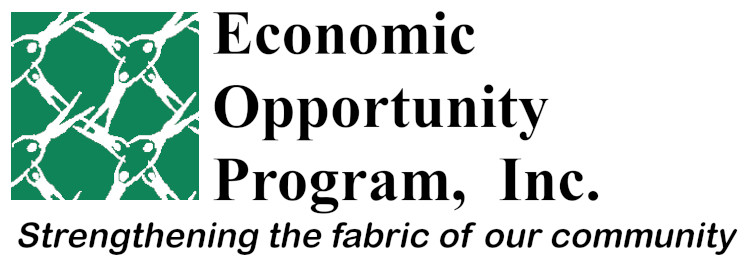 Center of Excellence 1 After-School Registration Form 2022-2023Child’s Name:  _____________________________	    Home Phone:  ______________________Address:  _____________________________________________________________________  Medical Conditions or Allergies: (DR. NOTE IS REQUIRED FOR ALLERGY MED.)Parent/Guardian:  _______________________________________________________________Cell Phone of Parent/Guardian: ____________________________________________________  Email Address: _________________________________________________________________  Place of Employment:  ________________________________Phone:  ____________________Place of Employment:  ________________________________Phone:  ____________________Emergency Contact:  _________________________________Phone:  _____________________2nd Emergency Contact:  ______________________________Phone:  _____________________Income:  $17,240 or less	$17,241 –$ 27,150	   $27,151 – $35,160$35,161–$ 43,950       43,951- 49,550       or over$ 50,000       PLEASE NOTE: PROOF OF INCOME IS REQUIRED FOR FUNDING                                                       Age:  __________	Birth date:  ___________________	  Gender:  _________________School Attending:  ______________________	Grade entering in fall:  ______________Race:  Black	   White 	Hispanic	Bi-Racial	Asian/Pacific Is.           Indian/AlaskanChild Lives With:	Mother		Father        Both Parents	OtherFamily Size:  ______________Please list the Names of People Authorized to Pick-up your child:I give permission for my child to receive professional medical treatment in an emergency while in the care of the Center of Excellence 1 staff:	Yes	NoChild’s Physician:  ________________________________		Phone:  ________________Center of Excellence 1 After-School Registration Form 2022-23 cont’d.I consent to the enrollment of the child listed above.Signature:  _____________________________________________Date: _______________I give permission for the Center of Excellence 1 Program Staff to obtain a copy of my child ____________________ Educational report. This report will serve as a part of the student’s filePrint Childs Nameand be used for measurement purposes to improve reading and behavior. Signature:  _____________________________________________Date: _______________Staff Signature: _________________________________________ Date: _______________I give COE 1 Staff permission to transport my child(ren) while they are participating in the New Day/COE Program.Signature:  _____________________________________________Date: _______________Staff Signature: _________________________________________ Date: _______________I give my permission to photograph my child for the program activities, for newspaper and television releases and educational publications. Names may not be used without specific permission from me. 					________ Yes				________ NoSignature:  _____________________________________________Date: _______________Attached are our Program Information sheets. Please acknowledge that you have read them by signing below and returning this sheet to program staff.Child(ren) Names: ___________________________Site:__________________________I/we have been given and read the Parental Information sheets explaining each of these policies and procedures listed below:Admissions and RegistrationsHealth PolicyDiscipline ProceduresDaily SnackProgram Activities Pick-up/Sign out ProcedureAttendance and Payment PoliciesParent Signature__________________________________Date_________________Page left blank for OCFS LDSS 0732 formParent InformationProgramThe goal of the Center of Excellence 1 Program is to provide high quality after school services for children Pre-K (4years old) through 6th grade (12 years old).  The program provides child-centered activities that encourage self-esteem building, decision-making skills, social skills, and prevention education.  The program follows the school schedule from the time students are released until 5:45pm.   The staff prepares bi-weekly lesson plans that include a wide range of supervised activities.  We try to encourage the children to participate in as much of the planning as possible.  Activities include:Arts and CraftsRecreationHomework and Reading TimeEducation\Other Educational Opportunities (e.g., science)Healthy LifestylesCultural EnrichmentDaily SnacksSpecial Projects and EventsField Trips*All activities are designed to promote self-esteem, responsibility, decision-making skills, and appreciation and respect for self and others.EnrollmentEnrollment is on a first come first-serve basis.  The program does not discriminate on the basis of race, gender, religion, national origin, or lifestyle. You will be notified by letter if your child is put on the wait list status.RecordsIt is very important that you keep your child’s information up to date.  If you move or change phone numbers, you need to notify us immediately.  We also need to know if your child begins or stops medications.Parent ParticipationParents are welcome to observe our program at any time.  The staff welcomes your comments and is available to discuss any aspect of the program with you.  Your questions, concerns, comments, and/or suggestions are very important to us.  Please feel free to contact the Program Coordinator at 734-6174 ext. 323.Center of Excellence 1 ClosingCenter of Excellence 1 will be closed whenever the school is closed, vacation days, no school days or when afterschool programs are cancelled due to inclement weather.AttirePlease dress your child according to the weather. This can include but is not limited to sneakers, boots, jackets, hats and gloves for outside activities and suntan lotion if needed.SnackSnack will be provided daily to your child from the school district.Health PolicyIf you child becomes ill while at the program, the Parent/Guardian will be contacted and will become responsible for picking up the child. If the Parent/Guardian cannot be reached persons listed as emergency contacts will be called.MedicationsRegulations prohibit staff from administering medication to your child. Please try to arrange your child’s medications schedule so that you give it at home, or the school nurse will administer it in school. DisciplineStaff makes every effort to help your child learn positive behaviors. Positive guidance and reinforcement are stressed to promote desirable behavior.  In the event that your child consistently displays challenging behavior or repeatedly fails to respond to instructions, the following actions will occur:		1.  Talk with the child	and give verbal redirection		2.  Time out 		3.  Loss of privileges for repeated disruptive behavior		4.  Engage parent to develop an intervention plan
**Important**Any child causing physical harm or posing a safety threat to themselves or another child or staff, may be considered for suspension on a time limited basis. The program coordinator will determine the amount of time in concert with parents. AbsenceIf your child is absent for an extended period of time, please notify the office at 734-6174 ext. 323.  Any child who misses three consecutive days of the program, without a call, may be placed on the waiting list.Pick-UpPick-up time is 5:45 pm.  We understand that on occasion that emergencies do occur however, it is important that you pick-up your child on time.  Parents are required to sign their child out upon picking them up.  Repeated late pick-up may result in your child being terminated from the program.Authorized PersonsPlease keep an updated list on file of those persons authorized to pick-up your child.  We cannot release your child to someone who is not on the list.  Authorized persons are required to sign-out your child and may need to provide appropriate picture identification.